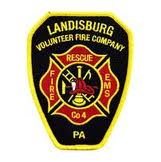 Landisburg Volunteer Fire CompanyMembership ApplicationCurrent Information: Last			               First                                                         Middle Name: ___________________ Name: __________________________ Name: ______________________ Current Address: ______________________________________________________________________________ Date of birth: _____/_____/______ Home Phone: _______________ Cell Phone: ____________________ Email Address: ________________________________ ──────────────────────────────────────────────Driver Information: Drivers License Number: __________________ Class: _______Expiration Date: __________________ ──────────────────────────────────────────────_____ Junior FF (must present work permit)		_____ Active Firefighter_____ Fire Police					_____ Social/Fundraising──────────────────────────────────────────────Current Employment: Employer: ________________________________ Name of Supervisor: ___________________________ Address: ______________________________________________________________________________Phone Number: _____________________ Years Employed: ___________ ────────────────────────────────────────────── Motivation: Please explain why you are interested in becoming a member of the Landisburg Volunteer Fire Company. ______________________________________________________________________________________________ ______________________________________________________________________________________________──────────────────────────────────────────────Medical History: (Active / Junior Firefighters / Fire Police) Have you ever had any serious injuries or illness that could affect your ability to be a firefighter? (Example - high blood pressure, diabetic problems, breathing problems, etc.) Yes: _____ No: _____ If yes, please list the condition explaining what the illness is and any medications you are currently taking. ____________________________________________________________________________________________________________________________________________________________________________──────────────────────────────────────────────Past History: Have you ever been convicted of a crime other than a summary traffic offense? Yes: _____ No: _____ *If yes, please include a written explanation of the circumstances. A conviction includes a guilty or no contest plea, or verdict following a trial, and includes all misdemeanors and felonies in any jurisdiction at any time. Failure to disclose this information may be deemed cause for termination during Probationary Membership. ______________________________________________________________________________________________________________________________________________________________________________Are you now, or ever have been, a member of another department whether Fire or EMS? Yes: _____ No: _____ *(If yes, please list the department, number of years a member and the fire chief's name and contact number) _____________________________________________________________________________________________________________________________________________________________________________________________________________________________________________________________________Have you ever been disciplined at the department stated above? Yes: _____ No: _____ *(If yes, please explain the events and what penalty was given): ______________________________________________________________________________________________________________________________________________________________________________Do you have any Fire or EMS qualifications? Yes: _____ No: _____ (If yes, please make a photo copy of all qualifications. If copies cannot be made, we will assist you.           ** Also note, all copies will not be returned**──────────────────────────────────────────────References: Please list 3 references that are not related to you in anyway and that you have not listed already. 1) Last 			     	           First     Name: ___________________________ Name: ____________________________________ Current Address: _________________________________________________________________________________ Home Phone: _________________________ Cell Phone: ____________________________ 2) Last 				           First     Name: ___________________________ Name: ____________________________________ Current Address: _________________________________________________________________________________ Home Phone: _________________________ Cell Phone: ____________________________ 3) Last 				           First     Name: ___________________________ Name: ____________________________________ Current Address: _________________________________________________________________________________ Home Phone: _________________________ Cell Phone: ____________________________──────────────────────────────────────────────Beneficiary Designation for Accident & Sickness PolicyI hereby designate the following beneficiary (ies) with respect to amounts payable as indemnity for loss of life under the referenced Accident & Sickness Policy and hereby revoke any designation of beneficiary there under here to fore made by me. I direct that any amounts payable under said policy to my beneficiary (ies) named below be paid to those of Primary Beneficiary who survive me, otherwise to those surviving in Contingent Beneficiary, in proportion to the percentages listed.Primary Beneficiary: 	Name: ____________________ Relationship: __________ D.O.B.__________ Share: __________% Name: ____________________ Relationship: __________ D.O.B.__________ Share: __________% Contingent Beneficiary: 	Name: ____________________ Relationship: __________ D.O.B.__________ Share: __________% Name: ____________________ Relationship: __________ D.O.B.__________ Share: __________% If none of the above-named beneficiaries are living at the time of my death, I direct that payment be made in accordance with the terms and policy. I reserve the right to revoke or change this designation.──────────────────────────────────────────────I acknowledge and will abide that our fire company has a mandatory policy in effect that I must wear my seat belt on all apparatus at any time when riding a piece of equipment. 					Signature Required: ____________________________________──────────────────────────────────────────────The Landisburg Volunteer Fire Company is a non-profit, volunteer organization that does not discriminate on the basis of race, creed, religion, sex, age, sexual orientation, or national origin. This organization does reserve the right to reject any applicant based on criminal history, previous proven misconduct in another organization, falsification of information, or not fully completing this application.  There will be a background check done before you will be accepted to probationary status. ──────────────────────────────────────────────After the submission of this application, the application will then be acknowledged at our next monthly meeting.  With the company’s approval, the applicant will then be placed on a 1 year probationary status. After that time period expires the Company will then review the applicant’s status based upon attendance at meetings, fundraisers, fire calls, trainings, ect.  The Company will then make a recommendation to change your status from probationary to active firefighter, or continue your probationary period or deny you membership to the company.──────────────────────────────────────────────With my signature below, I hereby request consideration as an applicant for membership in the Landisburg Volunteer Fire Company promising if elected into membership, to abide by the constitution, by-laws, and all rules and regulations. Any misstatement will be sufficient cause for removal from the membership.  I further certify that all information provided is true and correct to the best of my knowledge. This application is accompanied by $5 membership fee.								_____________________________	Date: _________________ 				Applicant's Signature If under 18 years of age, a work permit from school       		___________________________________must accompany the application     				Parent / Legal Guardian SignatureParent / Legal Guardian Name: ________________________________________________________ Parent / Legal Guardian Address: ______________________________________________________ Phone: ________________________ ──────────────────────────────────────────────FOR DEPARTMENT USE ONLY - DO NOT WRITE BELOW THIS LINEDate read at meeting: __________________________	Probation period: _______________-_______________ Acceptance date: ______________________________	Denied date: ___________________________________ If denied, please explain why? ____________________________________________________________________________________________________________________________________________________________________________ 